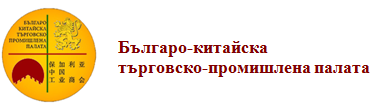 Среща с Бизнеса“Как да правим успешен бизнес с Китай? Практически съвети и възможности за ефективно сътрудничество”12 април 2016 г.Община Благоевград, зала 5П Р О Г Р А М А13:00 – 13:30 ч.Регистрация на участниците13:30 – 13:45 ч.Представяне на Българо-китайската търговско-промишлена палата (БКТПП) 14:00 – 14:45 ч.Лекция 1: „ Привличане на инвестиции в Китай: възможности, проблеми и перспективи“, г-н Лъчезар Динев, председател на БКТПП, собственик на Rose Drops14:45 – 15:15 ч.Лекция 2 „Китайска бизнес култура: специфични особености и реалистични очаквания“, г-н Лъчезар Динев, председател на БКТПП, собственик на Rose Drops15:15 – 15:45 ч.Кафе-пауза15:45 – 16:30 ч.Лекция 3: „Експорт на продукция в Китай: мисията възможна!“, г-н Лъчезар Динев, председател на БКТПП, собственик на Rose Drops16:30 – 17:00 ч.Лекция 4: „Интернационализация и ефективно участие на международни специализирани изложби и панаири в Китай“, г-н Иво Илиев, изпълнителен директор за България на БКТПП